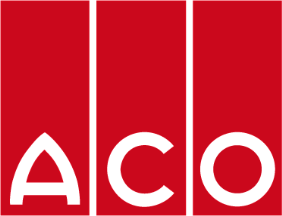 Merchtem, le 10 mars 2022COMMUNIQUÉ DE PRESSEDécouvrez la gamme d’ACO Douche pendant le salon « Stone & Tile »ACO a plus à offrir que seulement ces caniveaux de drainage. Lors du salon « Stone & Tile », ACO présentera plus en détails sa belle gamme douche. Des caniveaux de douche élégants aux siphons de sol, mais aussi des caniveaux de douche pour des débits plus élevés.Le tout nouveau caniveau de douche sans cadre ShowerDrain S+ est d’une élégance pure. Ce caniveau en acier inoxydable est simple à installer et facile à nettoyer. Grâce aux pieds de réglage, le caniveau est facile à régler en hauteur. L’anneau de réglage permet d’utiliser le rehausse avec tout type de carrelage.Dans certaines conditions, il faut évacuer des débits plus élevés. Pensez aux douches collectives d’un club de sport ou d’un centre de wellness. C’est possible avec le ShowerDrain Public. Ce caniveau est disponible en 4 longueurs jusqu’à 3 m maximum. Pour un habillage élégant des parties latérales et une finition comme il se doit pour la douche à l’italienne, nous avons le « ShowerStep ». Ce profilé en inox avec une pente intégrée se marie parfaitement avec tous les caniveaux de douche d’ACO. Stone & Tile est le salon professionnel pour le secteur de la pierre naturelle et du carrelage au Benelux. Le salon aura lieu les 17 et 18 mars 2022 à Flanders Expo à Gand.Venez découvrir les produits d’ACO sur le stand 48. L’accès au salon sera gratuit.À propos d’ACOACO est le spécialiste du drainage. La gamme de produits ACO couvre toute la chaîne du drainage, depuis la collecte de l’eau jusqu’à l’évacuation dans le sol, vers les égouts ou les eaux de surface. Dans le monde entier, le groupe ACO est reconnu pour la qualité de ses produits, pour son expérience et pour son innovation dans le domaine du drainage.ACO Douche comprend non seulement des systèmes de drainage pour la salle de bain privée, mais aussi pour chaque espace sanitaire de la maison et dans les bâtiments publics. Personne de contact presse:Sofie Vanderbauwede - sv@aco.be - +32 (0)52 38 17 79ACO - Preenakker 6 - B-1785 Merchtem Plus d’informations sur www.aco.be Ce communiqué de presse peut également être téléchargé avec plusieurs photos sur https://www.aco.be/fr/notre-entreprise/presse